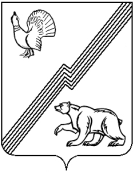 АДМИНИСТРАЦИЯ ГОРОДА ЮГОРСКАХанты-Мансийского автономного округа – Югры ПОСТАНОВЛЕНИЕот  24 июля 2019 года 									          № 1641О внесении изменения в постановление администрации города Югорска от 23.01.2019 № 144«Об установлении тарифов на услугимуниципального бюджетного учрежденияспортивная школа олимпийского резерва «Центр Югорского спорта»В соответствии с Федеральным законом от 29.12.2012 № 273-ФЗ «Об образовании                     в Российской Федерации», приказом Департамента образования и молодежной политики Ханты-Мансийского автономного округа-Югры от 04.08.2016 № 1224 «Об утверждении Правил персонифицированного финансирования дополнительного образования детей                                         в Ханты-Мансийском автономном округе-Югре», решением Думы города Югорска                            от 26.05.2009 № 51 «О положении о порядке принятия решений об установлении тарифов                    на услуги муниципальных предприятий и учреждений на территории города Югорска», Уставом муниципального бюджетного учреждения спортивная школа олимпийского резерва «Центр Югорского спорта», реестром сертифицированных программ Ханты – Мансийского автономного округа - Югры: 1. Внести в постановление администрации города Югорска от 23.01.2019 № 144                   «Об установлении тарифов на услуги муниципального бюджетного учреждения спортивная школа олимпийского резерва «Центр Югорского спорта» (с изменениями от 20.02.2019 № 374) изменение, изложив приложение в новой редакции (приложение).2. Опубликовать постановление в официальном печатном издании города Югорска                  и разместить на официальном сайте органов местного самоуправления города Югорска.3. Настоящее постановление вступает в силу после его официального опубликования,               но не ранее 01.09.2019.4. Контроль за выполнением постановления возложить на начальника управления социальной политики администрации города Югорска В.М. Бурматова.Исполняющий обязанностиглавы города Югорска 		            					               С.Д. ГолинПриложениек постановлениюадминистрации города Югорскаот   24 июля 2019 года  №  1641Приложениек постановлениюадминистрации города Югорскаот   23 января 2019 года  № 144Тарифы на услуги муниципального бюджетного учреждения спортивная школа олимпийского резерва «Центр Югорского спорта»№Наименование дополнительной общеразвивающей программыМодули программыКоличество человекв группе, чел.Возраст детей(лет)Количество часов по программеСтоимость программы с сайта ПФДО, руб.Стоимость программы, руб.Стоимость программыза месяц, руб.123456789Физкультурно - спортивная направленностьФизкультурно - спортивная направленностьФизкультурно - спортивная направленностьФизкультурно - спортивная направленностьФизкультурно - спортивная направленностьФизкультурно - спортивная направленностьФизкультурно - спортивная направленностьФизкультурно - спортивная направленностьФизкультурно - спортивная направленность1Легкая атлетика12-155-711418 192,018 192,01Легкая атлетика1 модуль528 298,08 298,02 074,51Легкая атлетика2 модуль629 894,09 894,01 978,82Легкая атлетика12-158-1311418 192,018 192,02Легкая атлетика1 модуль8 298,08 298,02 074,52Легкая атлетика2 модуль9 894,09 894,01 978,83Спортивная аэробика12-155-711318 033,018 033,03Спортивная аэробика1  модуль528 298,08 298,02 074,503Спортивная аэробика2 модуль619 735,09 735,01 947,04Спортивная аэробика12-158-1311418 192,018 192,04Спортивная аэробика1  модуль528 298,08 298,02 074,54Спортивная аэробика2 модуль629 894,09 894,01 948,85Спортивная акробатика12-155-711418 192,018 192,05Спортивная акробатика1 модуль528 298,08 298,02 074,55Спортивная акробатика2 модуль629 894,09 894,01 978,86Художественная гимнастика12-155-711318 033,018 033,06Художественная гимнастика1 модуль528 298,08 298,02 074,56Художественная гимнастика2 модуль619 735,09 735,01 947,07Художественная гимнастика12-158-1211318 192,018 192,07Художественная гимнастика1 модуль528 298,08 298,02 074,57Художественная гимнастика2 модуль619 894,09 894,01 978,88Мини-футбол12-155-711418 192,018 192,08Мини-футбол1  модуль528 298,08 298,02 074,58Мини-футбол2 модуль629 894,09 894,01 978,89Мини-футбол12-158-1311418 192,018 192,09Мини-футбол1 модуль528 298,08 298,02 074,59Мини-футбол2 модуль629 894,09 894,01 978,810Конный спорт10-125-1811422 327,022 327,010Конный спорт1 модуль5210 184,010 184,02 546,010Конный спорт2 модуль6212 143,012 143,02 428,611Мотоциклетный спорт10-125-1811422 327,022 327,011Мотоциклетный спорт1 модуль5210 184,010 184,02 546,011Мотоциклетный спорт2 модуль6212 143,012 143,02 428,612Теннис12-156-811418 192,018 192,012Теннис1 модуль528 298,08 298,02 074,512Теннис2 модуль629 894,09 894,01 978,813Дзюдо12-157-1211418 192,018 192,013Дзюдо1 модуль528 298,08 298,02 074,513Дзюдо2 модуль629 894,09 894,01 978,814Баскетбол12-157-1311418 192,018 192,014Баскетбол1 модуль528 298,08 298,02 074,514Баскетбол2 модуль629 894,09 894,01 978,8